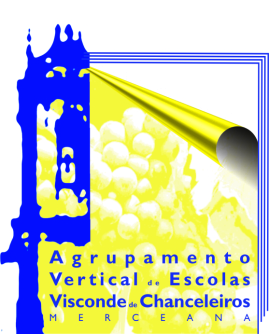 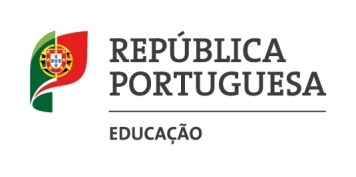 LISTA CANDIDATA AO CONSELHO GERALPessoal não DocenteLISTAMerceana, ____ de outubro de 2017Candidatos EfetivosAssinaturaCandidatos SuplentesAssinatura